UJIAN TENGAH SEMESTER GANJIL TAHUN AKADEMIK 2020/2021PROGRAM STUDI TEKNIK INFORMATIKA	Mata Kuliah / SKS	:  Data Compression / 3 SKS				Hari/Tanggal		:  Kamis/	02 NOVEMBER 2020	Waktu	:  10.00 – 12.00 WIB	Sifat Ujian		: Close Book				Ruang	: A-3      	Dosen		: Neny Rosmawarni, S.Kom., M.KomSoal Essay ! (Bobot soal 100%) (Contoh)BUATLAH LAPORAN REVIEW DALAM BENTUK TABEL PERBANDINGAN PADA WORD DARI 3 JURNAL YANG BERKAITAN DENGAN PENERAPAN DATA COMPRESSION ! JELASKAN INTISARI DARI LATARBELAKANG, MASALAH, TUJUAN , SOLUSI DAN HASIL YANG DI PEROLEH.***Semoga Berhasil***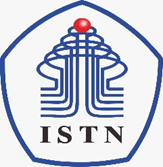 YAYASAN PERGURUAN “CIKINI”INSTITUT SAINS DAN TEKNOLOGI NASIONALFAKULTAS SAINS DAN TEKNOLOGI INFORMASIJl. Moh. Kahfi II Bhumi Srengseng Indah, Jagakarsa, Jakarta Selatan 12640Telp : (021) 7270091. 7875450 Fax. (021)7874964